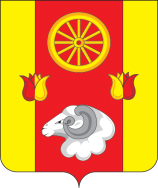                                                РОССИЙСКАЯ ФЕДЕРАЦИЯРОСТОВСКАЯ ОБЛАСТЬРЕМОНТНЕНСКИЙ РАЙОНАДМИНИСТРАЦИЯ ДЕНИСОВСКОГО СЕЛЬСКОГО ПОСЕЛЕНИЯПОСТАНОВЛЕНИЕ О создании комиссии по переучету 
сельскохозяйственных животных и птиц, 
содержащихся в личных подсобных
хозяйствах граждан на территории 
Денисовского сельского поселения 
Во исполнение пункта 4 перечня поручений Протокола № 44 от 15.07.2022 заседания специальной комиссии по предупреждению возникновений и ликвидации особо опасных и заразных болезней животных на территории Ростовской области.ПОСТАНОВЛЯЮ:1.  Создать комиссию по переучету сельскохозяйственных животных и птиц, содержащихся в личных подсобных хозяйствах граждан на территории Денисовского сельского поселения, согласно приложения.2. Признать утратившим силу Постановление Администрации Денисовского сельского поселения от 13.09.2017 № 76 «О создании комиссии по обследованию ЛПХ граждан на предмет соблюдения Ветеринарных правил содержания свиней, крупного рогатого скота, птицы, а также 100% учета животных на территории Денисовского сельского поселения».3.Настоящее постановление вступает в силу со дня его обнародования.4.Контроль за исполнением настоящего постановления оставляю за собой.Глава Администрации 
Денисовского сельского поселения                                   М.В.МоргуновПриложение 
к постановлению Администрации
Денисовского сельского поселения
от 26.07.2022 № 69Составкомиссии по переучету сельскохозяйственных животных и птиц, содержащихся в личных подсобных хозяйствах граждан на территории Денисовского сельского поселения Специалист отдела сельского хозяйства и охраны окружающей среды Администрации Ремонтненского района (по согласованию)26.07.2022     № 69                                       п. ДенисовскийМоргунов Максим Владимирович– глава Администрации Денисовского сельского поселенияНовомлинов Юрий Васильевич– депутат Собрания депутатов                                                         Денисовского сельского поселения (по согласованию)Никитенко Галина Ивановна– ведущий специалист по общим вопросам Администрации Денисовского сельского поселенияЮхно Евгений Александрович– главный специалист по вопросам ЖКХ,  ГО и ЧС, земельным и имущественным отношениям Администрации Денисовского сельского поселенияЛукьянов Виктор Сергеевич– участковый уполномоченный полиции МО МВД России
«Ремонтненский»(по согласованию)Апанасенко Петр Григорьевич– ветеринарный врач п. Денисовский(по согласованию)